Dyddiad: 8 Tachwedd 2023	AT:	Comisiynydd yr Heddlu a Throseddu, y Prif Gwnstabl ac Aelodau’r Cyd-bwyllgor Archwilio (Ms K Curran, Mr D Macgregor, Mr Farhan Shakoor a Mr Brian Jones) Copi at:	Ms B Peatling, Prif Swyddog Cyllid Cymdeithas Prif Swyddogion yr Heddlu a Staff/Swyddogion Uwch 		Cynrychiolwyr o TIAA ac Archwilio Cymru  		Annwyl Syr/Fadam,Cynhelir cyfarfod o'r Cyd-bwyllgor Archwilio ddydd Mercher 8 Tachwedd 2023 am 10y.b. drwy Microsoft Teams er mwyn trafod y materion ar yr agenda sydd ynghlwm. Caiff aelodau o’r Wasg a’r Cyhoedd fynychu’r cyfarfod hwn.  I gymryd rhan drwy gyfrwng y Gymraeg, gofynnir i Aelodau o’r Cyhoedd roi 7 diwrnod o rybudd o leiaf er mwyn sicrhau darpariaeth o’r fath, fel yr hysbysir ar ein gwefan. Os daw hysbysiad hwyr, gwnawn ein gorau i ddarparu’r gwasanaeth hwn ond nid oes sicrwydd y bydd ar gael.Yr eiddoch yn gywir 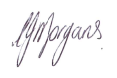 Mrs Carys F MorgansPrif WeithredwrAmg.A  G  E  N  D  AYmddiheuriadau am absenoldeb - 5 munudDatganiadau o ddiddordeb Cadarnhau cofnodion y cyfarfod a gynhaliwyd ar 26 Gorffennaf 2023 – 5 munud Adolygu camau gweithredu – 26 Gorffennaf 2023Ystyried Cynllun Gwaith drafft y Cyd-bwyllgor Archwilio (I ddilyn)Materion i’w TrafodYstyried camau gweithredu cyfarfod y Grŵp Llywodraethu Corfforaethol a gynhaliwyd ar 24 Awst 2023 a 2 Tachwedd 2023 – 5 munud (Llafar)Derbyn diweddariad o gyfarfod y Grŵp Llywodraethu Archwilio a gynhaliwyd ar 16 Hydref 2023, gan gynnwys cynnydd yn erbyn Cynllun Archwilio 2023/24 – 10 munudYstyried adroddiadau canlynol yr archwilwyr mewnol:Ystyried adroddiad Archwilio Mewnol Terfynol 2022/2023 Ystyried Strategaeth Archwilio Dangosol 2023/2026 a Chynllun Blynyddol 2023/24Ystyried yr Adolygiad Cydweithredol o’r Defnydd o Oleeoch. Ystyried yr Adolygiad Cydymffurfiaeth o’r Datganiad Llywodraethu Blynyddol Ystyried yr adolygiad Cydymffurfiaeth o Reolaeth AD – Adrodd am Gwynion a’u Rheoli Ystyried yr Adolygiad o Gydymffurfiaeth â’r Gofynion Iaith GymraegYstyried Adroddiad Sicrwydd Rheoliadau Mewnol Cryno 2023/24 – 5 munudYstyried yr Adolygiad Dilynol Dros Dro
Nodi llythyr Archwilio Blynyddol 2021/2022 Archwilio Cymru Nodi Memorandwm Cyfrifon Terfynol 2021/22 Archwilio Cymru (Yr un terfynol i’w ystyried yn y cyfarfod nesaf)Ystyried Cynllun Archwilio Manwl 2022/23 Archwilio Cymru Nodi Ymgynghoriad Archwilio Cymru ar Raddfeydd Ffioedd 2024-25 – 5 munud 
Derbyn yr adroddiad Rheoli Trysorlys (I Ddilyn) – 10 munud  
Diweddariad ynghylch Datganiad o Gyfrifon 2022/23 (llafar) – 5 munud
Ystyried y cynnydd o ran camau gweithredu Datganiad Llywodraethu Blynyddol 2022/23 Derbyn diweddariad ar baratoi Datganiad Llywodraethu Blynyddol 2023/24 (llafar)
 Derbyn Cyflwyniad ar Gyfarfodydd Llywodraethu ac Adrodd Nodi’r diweddariad ar weithgarwch AHGTAEF, gan gynnwys adroddiad archwiliad PEEL – 10 munudEgwyl o 10 munudBu’r wybodaeth yn yr adroddiad isod yn ddarostyngedig i ofynion Deddf Rhyddid Gwybodaeth 2000, Deddf Diogelu Data 1998, a phrawf budd cyhoeddus Swyddfa Comisiynydd Heddlu a Throseddu Dyfed-Powys, ac ystyrir ei bod wedi ei heithrio rhag cyhoeddi o dan adran 13 Atodlen 12A Deddf Llywodraeth Leol 1972.Ystyried cofrestr Risg llawn yr Heddlu – 15 munudYstyried cofrestr Risg llawn SCHTh – 10 munudDiweddariad ar Swyddfa’r Comisiynydd Gwybodaeth, Rheoli Data a Thor-rheoliadau Diweddariad ynghylch gweithgarwch twyll – (Llafar)Diweddariad ynghylch y Cytundeb Archwilio Mewnol – 5 munudDiweddariad ynghylch Adolygiad yr Heddlu -5 munudDiweddariadau’r Aelodau – 15 munudTrafod Cynrychiolaeth y Cyd-bwyllgor Archwilio mewn Cyfarfodydd Llywodraethu yn y Dyfodol  Diwrnod hyfforddi ar y cyd Cymru gyfan Unrhyw fusnes arallDyddiad y cyfarfod nesaf: 31 Ionawr 2024